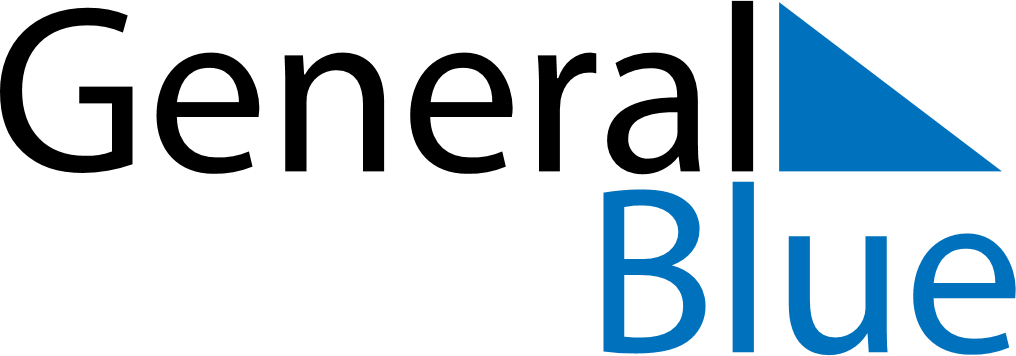 November 2018November 2018November 2018BermudaBermudaSundayMondayTuesdayWednesdayThursdayFridaySaturday1234567891011121314151617Remembrance DayRemembrance Day (substitute day)18192021222324252627282930